REGISTRATION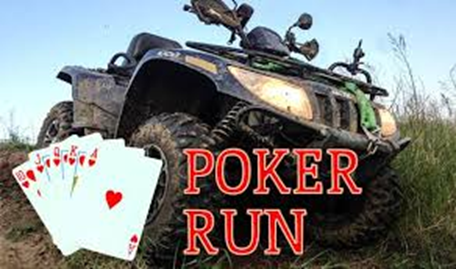 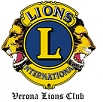            	RELEASE  WAIVER	THE VERONA LIONS CLUB	IN CONSIDERATION OF   The Verona Lions ClubAccepting this registration for entry, I/we   Address:  Phone:   email:  for myself/ourselves, my heirs, executors, administrators and assigns release the Verona Lions Club and its members and volunteers from any claims, demands, damages, actions or causes of actions arising out of or in consequence of any loss, injury or damage to my person/s or property incurred while attending at or participating in THE VERONA LIONS ATV POKER RUN, notwithstanding any such loss, injury or damage may have arisen by reason of the negligence on the Verona Lions Club, its members, volunteers, servants, agents or employees.Without limiting the generality of the foregoing, I further release any recourse which I/we may now or hereafter have resulting from any decisions of the Verona Lions Club.  I/we acknowledge that there may be certain risks incurred in participating in the above activity and voluntarily accept full responsibility for all such risks.                Signature of Applicant(s)			 	(Print name(s) here)Dated at                   Ontario this                     Town/City 					                              Date												On site only	Send the registration/entry form along with a cheque to: Verona Lions Club, P.O. Box 399, Verona, ON K0H 2W0 no later than Saturday June 30th 2018Or email with e-transfer to: verona.lions@bellnet.ca Question: What is this for?  Answer: pokerrun Event Rain or Shine. Entry Fee non-refundable.Entry Fee:$25.00CashChequeDebit/Credit